OdesílatelJméno a příjmení: …………………………………………………………………………………………………………………..Bydliště: …………………………………………………………………………………………………………………………………E-mail, tel. číslo: ……………………………………………………………………………………………………………………..Adresát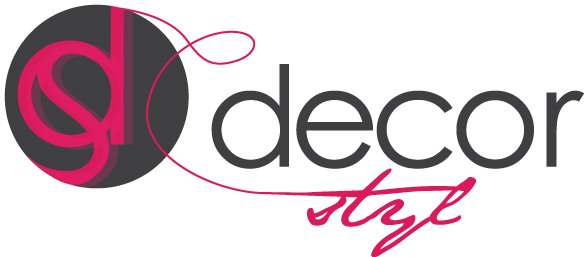 Prodávající: DecorStyl, zastoupeno Danou VávrovouIČ:	         75567229Se sídlem:    Traplice 292, 687 04 TrapliceOznámení o odstoupení od kupní smlouvyDne ……………………………. jsem si ve Vašem internetovém obchodě www.decorstyl.cz objednal zboží………………………………………………………………..….., produktové číslo: ……………………. číslo objednávky ……..…………, v hodnotě ………………...…..………. Kč. Objednané zboží jsem obdržel dne ……………………………Na základě ust. § 1829 odst. 1 ve spojení s ust., využívám svého zákonného práva a odstupuji od kupní smlouvy uzavřené prostřednictvím internetu, která se týká výše uvedeného zboží, jež Vám s tímto dopisem zasílám zpět, a zároveň Vás žádám o poukázání kupní ceny ve výši ………………..………. Kč (bez poštovného a případné dobírky) na můj bankovní účet číslo …………………………………………………. nejpozději do 14 dnů od doručení tohoto odstoupení od smlouvy.V …………………………………………….. dne ………………………………..…………………………………………………Jméno a příjmení spotřebitele             (podpis)Přílohy:Doklad o koupi – kopie faktury